Задача 1. Маленький предмет покоится на краю горизонтального стола. Его толкают таким образом, что он падает с противоположного края стола, ширина которого  м, через  с. Является ли этот предмет колесом?Задача 2. На листе бумаги стоит прямой цилиндр, высота которого 20см и диаметр основания 2 см. С каким наименьшим ускорением нужно потянуть лист, чтобы цилиндр упал? Предполагается, что цилиндр не скользит по поверхности листа.Задача 3. В палатке, покрытой сверху шерстяными одеялами, пол застелен толстым теплонепроницаемым войлоком. Одинокий спящий индеец начинает мёрзнуть в такой палатке при уличной температуре воздуха t1 = 10°С. Два спящих индейца начинают мёрзнуть в такой палатке при уличной температуре воздуха t2 = 4°С. При какой температуре t0 воздуха индейцы начинают пользоваться палатками?При какой температуре t3 в той же палатке будет холодно трём индейцам? Считайте, что количество теплоты, теряемое палаткой в единицу времени, пропорционально разности температур воздуха внутри и снаружи.Задача 4. Из круглого отверстия вытекает вертикальная струя воды так, что сечении 1-1 ее диаметр  мм,  а в сечении 2-2, расположенном ниже на  см, диаметр струи  в  раза меньше. Найти объем воды , вытекающий из отверстия в 1 секунду. Поверхностным натяжением воды пренебречь.Задача 5. В некоторых оптических приборах требуется, чтобы световой сигнал на пути от источника А к приемнику В запоздал на время большее, чем время пробега по прямой АВ. Этого можно добиться, если послать луч из А в В не по прямой, а по ломаной. На рисунке движение луча по весьма длинной ломаной обеспечивается за счет многократного отражения от двух
 параллельных зеркал CD и EF. Как изменится длина ломаной 1– 2– 3–... – 21, если расстояние между зеркалами увеличить вдвое?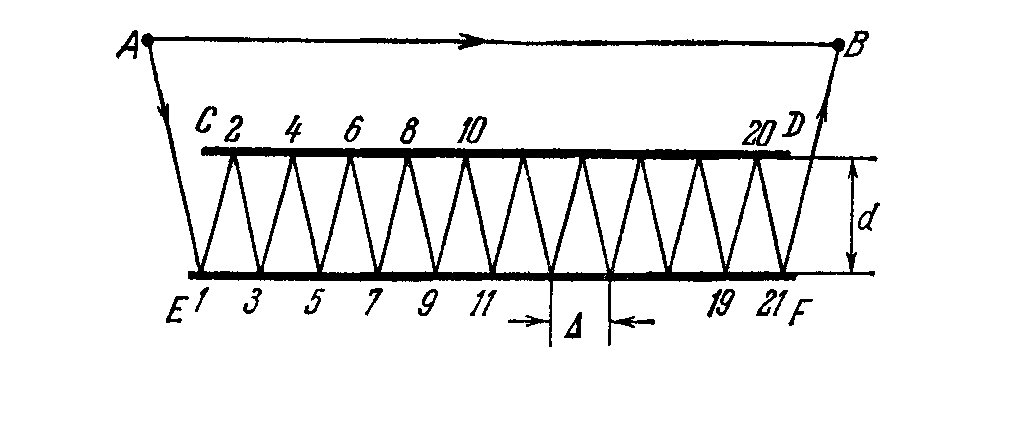 МИНИСТЕРСТВО ОБРАЗОВАНИЯ И НАУКИ КРАСНОДАРСКОГО КРАЯГосударственное бюджетное образовательное учреждениедополнительного образования детей«ЦЕНТР ДОПОЛНИТЕЛЬНОГО ОБРАЗОВАНИЯ ДЛЯ ДЕТЕЙ»350000 г. Краснодар,ул. Красная, 76тел. 259-84-01E-mail: cdodd@mail.ruВсероссийская олимпиада школьников по физике2015-2016 учебный годМуниципальный этап9 класс, задачиПредседатель предметно-методической комиссии: Тумаев Е.Н., д.ф.-м.н., доцент